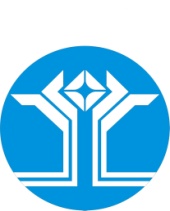 РОССИЙСКАЯ ФЕДЕРАЦИЯ (РОССИЯ)РЕСПУБЛИКА САХА (ЯКУТИЯ)МИРНИНСКИЙ РАЙОНМУНИЦИПАЛЬНОЕ ОБРАЗОВАНИЕ «ПОСЕЛОК АЙХАЛ»ПОСЕЛКОВЫЙ СОВЕТ ДЕПУТАТОВX ПРЕЗИДИУМРЕШЕНИЕО присвоении звания «Почетный гражданин поселка Айхал»Заслушав и обсудив информацию Заместителя председателя поселкового Совета депутатов А.М. Бочарова, руководствуясь Положением о наградах, званиях и поощрениях муниципального образования «Поселок Айхал» Мирнинского района Республики Саха (Якутия), утвержденным решением поселкового Совета депутатов от 22.11.2016 III-№ 55-5, Президиум поселкового Совета депутатов решил:Информацию о работе Комиссии по наградам, званиям и поощрениям муниципального образования «Поселок Айхал» Мирнинского района Республики Саха (Якутия) принять к сведению.Присвоить звание «Почетный гражданин поселка Айхал» Кореневой Виолетте Иосифовне – главному врачу Государственного бюджетного учреждения Республики Саха (Якутия) «Айхальская городская больница».Настоящее решение разместить на официальном сайте Администрации МО «Поселок Айхал» (www.мо-айхал.рф).Настоящее решение вступает в силу с момента его подписания.Контроль исполнения настоящего решения возложить на Комиссию по социальным вопросам.28 июня 2018 годаIV-№ 10-7Заместитель председателяпоселкового Совета депутатовА.М. Бочаров